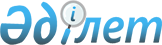 Шиелі аудандық мәслихатының 2018 жылғы 20 наурыздағы ""Шиелі ауданының мәслихат аппараты" мемлекеттік мекемесінің "Б" корпусы мемлекеттік әкімшілік қызметшілерінің қызметін бағалаудың әдістемесін бекіту туралы" № 21/16 шешімінің күші жойылды деп тану туралыҚызылорда облысы Шиелі аудандық мәслихатының 2022 жылғы 13 желтоқсандағы № 32/16 шешімі. Қазақстан Республикасының Әділет министрлігінде 2022 жылғы 14 желтоқсанда № 31104 болып тіркелді
      Қазақстан Республикасының "Құқықтық актілер туралы" Заңының 27-бабына сәйкес Шиелі аудандық мәслихаты ШЕШТІ:
      1. Шиелі аудандық мәслихатының ""Шиелі ауданының мәслихат аппараты" мемлекеттік мекемесінің "Б" корпусы мемлекеттік әкімшілік қызметшілерінің қызметін бағалаудың әдістемесін бекіту туралы" 2018 жылғы 20 наурыздағы № 21/16 (нормативтік құқықтық актілерді мемлекеттік тіркеу тізілімінде № 6226 болып тіркелген) шешімінің күші жойылсын.
      2. Осы шешім оның алғашқы ресми жарияланған күнінен кейін күнтізбелік он күн өткен соң қолданысқа енгізіледі.
					© 2012. Қазақстан Республикасы Әділет министрлігінің «Қазақстан Республикасының Заңнама және құқықтық ақпарат институты» ШЖҚ РМК
				
      Шиелі аудандық мәслихат хатшысы 

Т. Жағыпбаров
